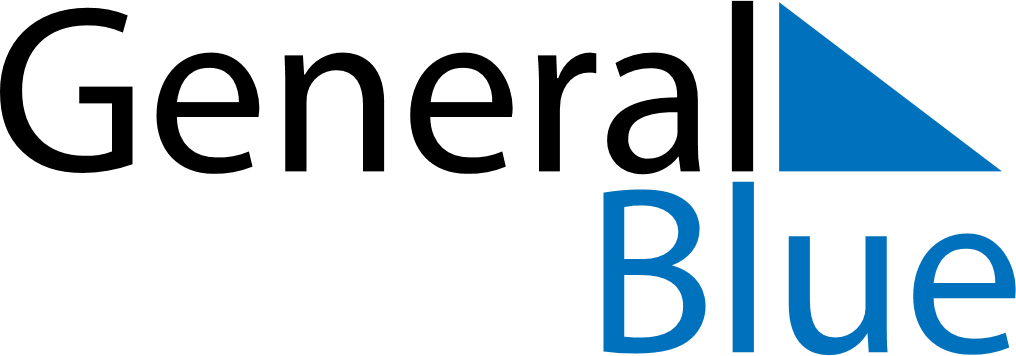 June 2018June 2018June 2018June 2018SingaporeSingaporeSingaporeMondayTuesdayWednesdayThursdayFridaySaturdaySaturdaySunday12234567899101112131415161617Hari Raya Puasa181920212223232425262728293030